Accreditation Period
2023–2027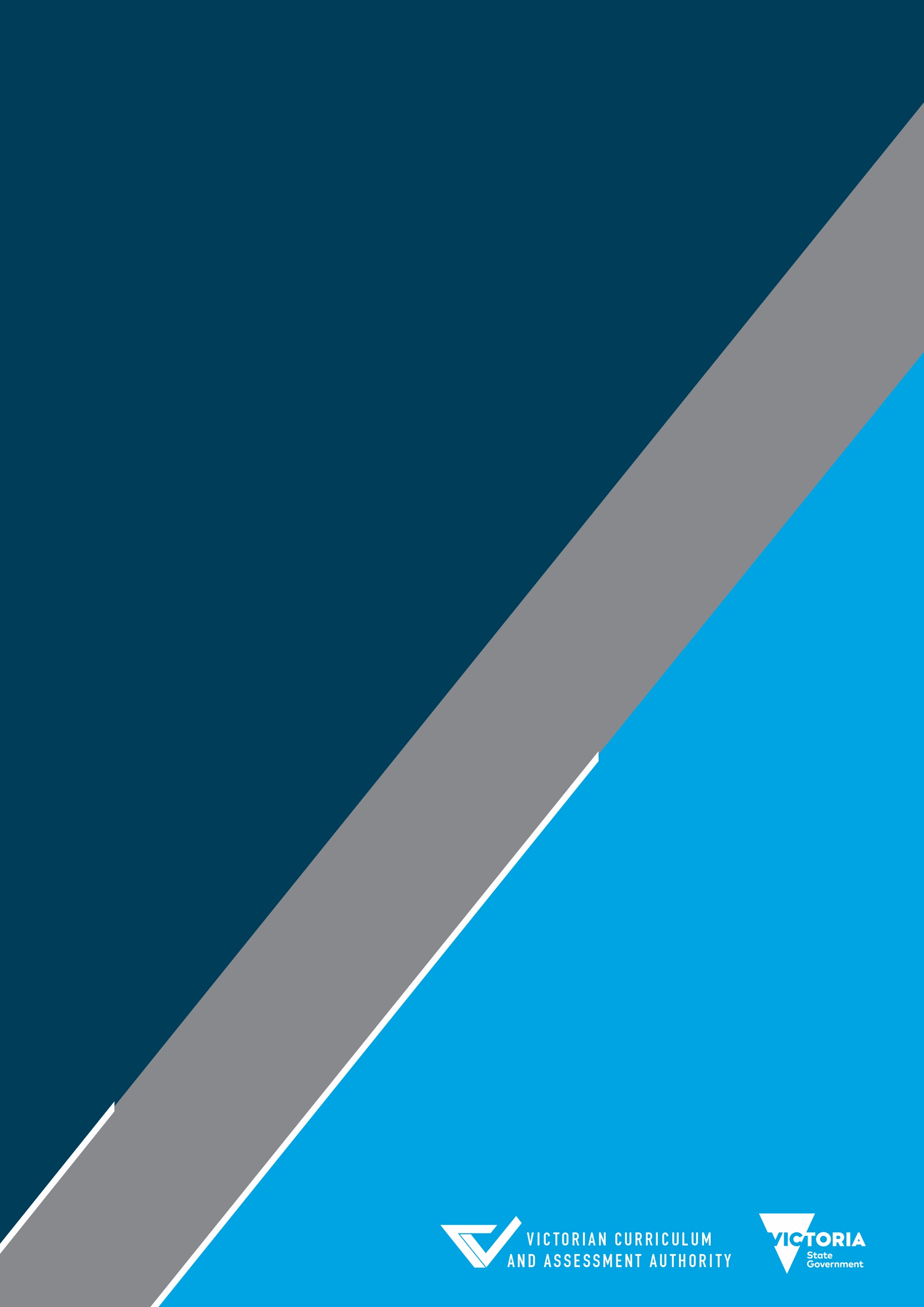 VCE Vocational MajorWORK RELATED SKILLSSTUDY DESIGNAuthorised and published by the Victorian Curriculum and Assessment Authority
Level 7, 2 Lonsdale Street
Melbourne VIC 3000© Victorian Curriculum and Assessment Authority 2022No part of this publication may be reproduced except as specified under the Copyright Act 1968 or by permission from the VCAA. Excepting third-party elements, schools may use this resource in accordance with the VCAA educational allowance. For more information go to www.vcaa.vic.edu.au/Footer/Pages/Copyright.aspx. The VCAA provides the only official, up-to-date versions of VCAA publications. Details of updates can be found on the VCAA website at www.vcaa.vic.edu.au.This publication may contain copyright material belonging to a third party. Every effort has been made to contact all copyright owners. If you believe that material in this publication is an infringement of your copyright, please email the Copyright Officer vcaa.copyright@edumail.vic.gov.auCopyright in materials appearing at any sites linked to this document rests with the copyright owner(s) of those materials, subject to the Copyright Act. The VCAA recommends you refer to copyright statements at linked sites before using such materials.The VCAA logo is a registered trademark of the Victorian Curriculum and Assessment Authority.ContentsImportant information	5Accreditation period	5Other sources of information	5Providers	5Copyright	5Introduction	6Scope of study	6Rationale	6Applied learning	6Approaches to applied learning	8Aims	9Structure	9Flexible delivery	9Entry	10Duration	10Changes to the study design	10Monitoring for quality	10Safety and wellbeing	10Employability skills	10Standards	10Resources	10Legislative compliance	11Child Safe Standards	11Assessment and reporting	12Assessment	12Satisfactory completion	12Authentication	13Unit 1: Careers and learning for the future	14Area of Study 1: Future careers	14Outcome 1	14Key knowledge	14Key skills	14Area of Study 2: Presentation of career and education goals	15Outcome 2	15Key knowledge	15Key skills	15Satisfactory Completion	15Assessment Tools	16Unit 2: Workplace skills and capabilities	18Area of Study 1: Skills and capabilities for employment and further education	18Outcome 1	18Key knowledge	18Key skills	18Area of Study 2: Transferable skills and capabilities	19Outcome 2	19Key knowledge	19Key skills	19Satisfactory Completion	20Assessment Tools	20Unit 3: Industrial relations, workplace environment and practice	22Area of Study 1: Workplace wellbeing and personal accountability	22Outcome 1	22Key knowledge	22Key skills	23Area of Study 2: Workplace responsibilities and rights	23Outcome 2	23Key knowledge	23Key skills	24Area of Study 3: Communication and collaboration	24Outcome 3	24Key knowledge	24Key skills	24Satisfactory Completion	25Assessment Tools	25Unit 4: Portfolio preparation and presentation	28Area of Study 1: Portfolio development	28Outcome 1	28Key knowledge	28Key skills	28Area of Study 2: Portfolio presentation	29Outcome 2	29Key knowledge	29Key skills	29Satisfactory Completion	29Assessment Tools	30VCE Vocational Major 
Work Related SkillsImportant informationAccreditation period 1 January 2023 – 31 December 2027Implementation of this study commences in 2023.Other sources of informationThe VCAA Bulletin is the only official source of changes to regulations and accredited studies. The Bulletin regularly includes advice on VCE studies, VCE VET programs and VCE Vocational Major (VM) studies. It is the responsibility of each teacher to refer to each issue of the Bulletin. The Bulletin is available as an e-newsletter via free subscription on the VCAA’s website at: www.vcaa.vic.edu.au.To assist teachers in developing courses, the VCAA publishes online Support materials (incorporating the previously known Advice for teachers), which provides:curriculum development and assessment adviceexamples of teaching and learning activitieslists of resourcesadvice on how to deliver the VCE Vocational Major and Victorian Pathways Certificate in the same classroomadvice on how to integrate other Vocational Major units with the Literacy unitsadvice on teaching students with additional needs, including adjustment advice for students with disabilities. The VCE Administrative Handbook contains essential information on assessment processes and other procedures.ProvidersThroughout this study design the term ‘school’ is intended to include both schools and non-school providers.CopyrightSchools may reproduce parts of this study design for use by teachers. The full VCAA Copyright Policy is available at: www.vcaa.vic.edu.au/Footer/Pages/Copyright.aspx.IntroductionScope of studyVCE Vocational Major Work Related Skills (WRS) examines a range of skills, knowledge and capabilities relevant to achieving individual career and educational goals. Students will develop a broad understanding of workplace environments and the future of work and education, in order to engage in theoretical and practical planning and decision-making for a successful transition to their desired pathway.The study considers four key areas: the future of work; workplace skills and capabilities; industrial relations and the workplace environment and practice; and the development of a personal portfolio. Students will have the opportunity to apply the knowledge and skills gained from this study in the classroom environment and through Structured Workplace Learning (SWL). RationaleStudents preparing to transition to the workforce and to further education are best placed for success when they have confidence, self-awareness and the skills to interpret relevant information and make informed decisions about their future goals.In VM Work Related Skills, students will develop the knowledge, skills and experiences to be active and engaged citizens and future members of the workforce, with the ability to communicate effectively, advocate for themselves and be adaptable to change. The study of WRS leads to opportunities across all industries and areas of work as well as in further education, and provides young people with the tools they need to succeed in the future.Applied learningVM Work Related Skills is based on an applied learning approach to teaching, ensuring students feel empowered to make informed choices about the next stages of their lives through experiential learning and authentic learning experiences. Applied learning incorporates the teaching of skills and knowledge in the context of ‘real life’ experiences. Students will apply what they have learnt by doing, experiencing and relating acquired skills to the real world. Applied learning teaching and practice ensures that what is learnt in the classroom is connected to scenarios and experiences outside the classroom and makes that connection as immediate and transparent as possible.Applied learning is about nurturing and working with a student in a holistic manner, taking into account their personal strengths, interests, goals and previous experiences to ensure a flexible and independent approach to learning. Applied learning emphasises skills and knowledge that may not normally be the focus of more traditional school curriculums. It also recognises individual differences in ways of learning and post-educational experiences. Real-life application often requires a shift from a traditional focus on discrete curriculum to a more integrated and contextualised approach to learning, as students learn and apply the skills and knowledge required to solve problems, implement projects or participate in the workforce. This study design acknowledges that part of the transition from school to further education, training and employment is the ability to participate and function in society as an adult. Moving students out of the classroom to learn allows them to make the shift to become more independent and responsible for their own learning and increase their intrinsic motivation. Best practice applied learning programs are flexible and student-centred, where learning goals and outcomes are individually designed and negotiated with students. Applied learning may also involve students and their teachers working in partnership with external organisations and individuals to access VET and integrated work placements. These partnerships provide the necessary contexts for students to demonstrate the relevance of the skills and knowledge they have acquired in their study and training. Approaches to applied learningThe VM Work Related Skills Study Design is based on an applied learning approach to teaching this study. Applied learning principles and practices are embodied in the following five categories.AimsThis study enables students to:understand and apply concepts and terminology related to the workplaceunderstand the complex and rapidly changing world of work and workplace environments and the impact on the individualunderstand the relationship between skills, knowledge, capabilities and the achievement of pathway goalsdevelop effective communication skills to enable self-reflection and self-promotionapply skills and knowledge in a practical setting.StructureThis study is made up of four units. Unit 1: Careers and learning for the future Unit 2: Workplace skills and capabilitiesUnit 3: Industrial relations, workplace environment and practiceUnit 4: Portfolio preparation and presentationEach unit deals with specific content contained in areas of study and is designed to enable students to achieve a set of outcomes for that unit. Each outcome is described in terms of key knowledge and key skills.A glossary defining terms used across Units 1 to 4 in the Work Related Skills Study Design is included in the VM Work Related Skills online Support material.Flexible deliveryVM Work Related Skills has been designed so Units 1 and 2 can be undertaken as standalone units or concurrently. Units 3 and 4 must be undertaken as a sequence. See Entry below for further information.WRS units have been designed to complement the full suite of VCE Vocational Major studies to ensure it is possible to deliver the units in an integrated approach. Flexible delivery of the VCE Vocational Major units allows for integration of complementary outcomes across the studies.Teaching programs can be flexibly structured so that students can undertake programs and projects that combine acquisition and application of knowledge and skills across several of the VCE Vocational Major units. Integration of teaching and learning materials and activities can increase understanding and application of general concepts, develop multiple perspectives and points of view, and increase the ability of the student to make decisions, think critically and creatively, and build skills in problem solving. It may also enhance a learner’s ability to transfer knowledge learnt in one study to other aspects of their life. Through integration of units and outcomes, it will be possible to create greater opportunities for collaboration and team projects.In an integrated, flexible program students will still need to meet the individual outcomes, including key knowledge and key skills, for each of the units of study, although these outcomes may be taught concurrently. Teachers should keep clear documentation of each student’s achievement of the individual outcomes within any integrated teaching and learning program.An assessment task used to demonstrate achievement of one outcome in one VCE Vocational Major unit cannot be used to demonstrate achievement in any other VCE Vocational Major unit, Victorian Pathways Certificate unit, VET unit of competency or VCE study.EntryThere are no prerequisites for entry into Units 1 and 2.  Units 3 and 4 will be undertaken sequentially. Students will be introduced to the outcomes for both units at the beginning of the year so they can effectively plan for the latter part of the year and take appropriate actions to be ready for those outcomes.DurationEach unit involves at least 50 hours of scheduled classroom instruction.Changes to the study designDuring its period of accreditation minor changes to the study will be announced via the VCAA Bulletin. The Bulletin is the only source of changes to regulations and accredited studies. It is the responsibility of each teacher to monitor changes or advice about VCE studies, including the Vocational specialisation, published in the Bulletin.Monitoring for qualityAs part of ongoing monitoring and quality assurance, the VCAA will periodically undertake an audit of VM Work Related Skills to ensure the study is being taught and assessed as accredited. The details of the audit procedures and requirements are published annually in the VCE Administrative Handbook. Schools will be notified when they are required to submit material to be audited. Safety and wellbeingIt is the responsibility of the school to ensure that duty of care is exercised in relation to the health and safety of all students undertaking the study. Employability skillsThis study offers a number of opportunities for students to develop employability skills. The VM Work Related Skills online Support material provides specific examples of how students can develop employability skills during learning activities and assessment tasks.StandardsThe content of this study will support students to achieve core skills in literacy and numeracy across the curriculum.ResourcesThere are no specialist resource requirements.Legislative complianceWhen collecting and using information, the provisions of privacy and copyright legislation, such as the Victorian Privacy and Data Protection Act 2014 and Health Records Act 2001, and the federal Privacy Act 1988 and Copyright Act 1968, must be met.Child Safe StandardsSchools and education and training providers are required to comply with the Child Safe Standards made under the Victorian Child Wellbeing and Safety Act 2005. Registered schools are required to comply with Ministerial Order No. 870 Child Safe Standards – Managing the Risk of Child Abuse in Schools. For further information, consult the websites of the Victorian Registration and Qualifications Authority, the Commission for Children and Young People and the Department of Education and Training.Assessment and reportingAssessmentAssessment is an integral part of teaching and learning that at the senior secondary level:identifies opportunities for further learningdescribes student achievementarticulates and maintains standardsprovides the basis for the award of a certificate.In the VCE Vocational Major it is expected that assessment tasks are in line with the key principles underpinning all VCE assessment practice.  The system for assessing the learning outcomes for students must be valid, reasonable, equitable, balanced and efficient. To be valid and reasonable the assessment tools should only assess learning within the scope of the study design, students should be given clear instructions and tasks should be administered under conditions that are reasonably the same for all students.  School moderation of tasks ensures fairness in assessment. To be equitable assessment tasks should neither privilege or disadvantage certain groups of students based on gender, culture, physical disability, socio economic status and geographical location.  To be balanced, assessment task should be designed to provide a range of opportunities for students to demonstrate their learning. To be efficient each assessment task should balance the demands of precision with those of efficiency, ensuring they do not create workload or stress that diminishes the performance of students.The standards of this course are described in the outcomes, which will guide teachers and students as to what students are expected to know, understand and do as a result of the learning. Development of the assessment tasks identified to gather evidence of the designated learning will be done within the specific context of the setting and will be related to applied learning principles by having authentic purposes and practical outcomes. Teachers will then design the learning experiences and instruction necessary for students to meet the goals, following the backward design model.The teacher will ascertain a student’s achievement of the required standard when their assessment tools combine to provide evidence of achievement of the outcomes. A key indicator of the level of achievement of the standard are the active verbs at the start of each statement, based on the hierarchy of knowledge in Bloom’s Taxonomy. This decision will be supported by additional advice on rubric development and practical examples in the VM Work Related Skills online Support material. The Curriculum and Assessment Audit will support the teacher’s understanding and use of such resource materialsSatisfactory completionThe award of satisfactory completion for a unit is based on the teacher’s decision that the student has demonstrated achievement of the set of outcomes specified for the unit. Demonstration of achievement of outcomes and satisfactory completion of a unit are determined by evidence gained through the use of assessment tools. Teachers must develop courses that provide appropriate opportunities for students to demonstrate satisfactory achievement of outcomes. The decision about satisfactory completion of a unit is distinct from the assessment of levels of achievement. Schools will report a student’s result for each unit to the VCAA as S (Satisfactory) or N (Not Satisfactory).An assessment task used to demonstrate achievement of one outcome in a VCE Vocational Major unit cannot be used to demonstrate achievement in any other VCE Vocational Major unit, VET unit of competency or VCE study.AuthenticationWork related to the outcomes of each unit will be accepted only if the teacher can attest that, to the best of their knowledge, all unacknowledged work is the student’s own. Teachers need to refer to the VCE  Administrative Handbook for authentication procedures.Unit 1: Careers and learning for the futureThis unit recognises the importance of sourcing reliable information relating to future education and employment prospects to engage in effective pathway planning and decision-making. Students will investigate information relating to future employment, including entry-level pathways, emerging industries, and growth industries and trends, and evaluate the impact of pursuing employment in different industries. Students will reflect on this research in the context of their individual skills, capabilities and education and/or employment goals. They will develop and apply strategies to communicate their findings.Area of Study 1: Future careersIn this area of study students will evaluate information relating to employment. They will consider the reliability and credibility of information sources and the scope of labour market information available, including skills shortages and industry growth areas, emerging industries and current and future trends. Students will apply strategies to improve planning and decision-making related to gaining employment. They will develop research skills and collate evidence and artefacts relating to their future employment prospects.Outcome 1On completion of this unit the student should be able to identify and discuss likely employment growth areas using credible data and apply findings to develop strategies to improve future career prospects.To achieve this outcome the student will develop capacity in the key knowledge and key skills outlined in Area of Study 1.Key knowledgesources of reliable and credible employment information, such as government websites, careers specialists, industry publications, tertiary institutions and employment agencies labour market information relating to a range of occupations, including skills shortage areas, geographic location, industry growth areas, emerging industries, green industries, and local, national and global trendsstrategies to analyse information relating to employment including research, summarising information, interpreting graphs, seeking multiple sources of information and applying logicthe advantages and disadvantages of pursuing employment in low-growth, medium-growth and high-growth industriesstrategies to engage in planning and decision-making relating to employment, such as SWOT analysis, decision-making models as well as consulting with trusted people such as careers specialists, mentors, employers and colleaguesthe interconnection between identifying personal skills and capabilities, finding and analysing information, and planning and decision-making for future employment.Key skillsidentify and explain key ideas and concepts relating to sources of information about employmentresearch, compare and evaluate concepts and strategies relating to sources of information about employmentpropose and justify strategies to improve future career prospects through the development, promotion and application of skills.Area of Study 2: Presentation of career and education goalsIn this area of study students will consolidate their knowledge and understanding of future careers and their personal aspirations, skills and capabilities. Students will develop strategies for conducting research and presenting their research findings, seek feedback and refine their goals through self-reflection.Outcome 2On completion of this unit the student should be able to forecast potential employment possibilities, and evaluate several education pathways that would support the acquisition of skills and knowledge required for a selected industry growth area.To achieve this outcome the student will develop capacity in the key knowledge and key skills outlined in Area of Study 2.Key knowledgegoal setting for future employment, career possibilities and further education and trainingfuture employment and/or education opportunities based on a combination of personal aspirations, skills and capabilities personal strengths and challenges relating to future employment and education opportunitiesstrategies for how to research and communicate research findings relating to:an industry growth area or an industry of personal interestpotential employment possibilitieseducational pathway options necessary to develop skills and knowledge for the chosen career or industryentry-level pathwaysstrategies to critically reflect on goals and feedbackstrategies for communicating research findings to a target audience.Key skillsidentify, outline and explain key ideas and concepts relating to career and educational goalsdiscuss, compare, analyse, research and evaluate strategies relating to career and educational goalsapply knowledge and present findings of researchseek and act on feedback from a qualified source.Satisfactory completionThe award of satisfactory completion for a unit is based on whether the student has demonstrated the set of outcomes specified for the unit. Teachers should use a variety of assessment tasks and tools that provide a range of opportunities for students to demonstrate the key knowledge and key skills in the outcomes for satisfactory completion. The areas of study, including the key knowledge and key skills listed for the outcomes, should be used for course design and the development of learning activities and assessment tools. Assessment must be part of the regular teaching and learning program and should be completed mainly under teacher supervision and within a limited timeframe. All assessment tools for Units 1 and 2 are school based. Procedures for assessment of levels of achievement in Units 1 and 2 are a matter for school decision. The VCAA publishes VM Work Related Skills online Support material, which includes advice on the design of assessment tools, including assessment rubrics. For this unit students are required to demonstrate two outcomes, which encompass the areas of study in the unit. Assessment toolsAssessment tools are used to collect evidence to make a judgement as to whether the outcomes have been met. An assessment tool is a method to collect evidence on the standard reached by students and can be a task or a teacher observation using a checklist.The following table provides the assessment requirements for the outcomes in Unit 1 and will assist teachers in determining the student attainment of the standard. Unit 2: Workplace skills and capabilitiesAs the nature of work changes over time, so do the skills and capabilities needed for success. Fundamental to achieving personal goals relating to future education and employment is the ability to recognise and develop individual skills and capabilities that are valued in a chosen pathway. In this unit, students will consider the distinction between essential employability skills, specialist and technical work skills and personal capabilities, and understand the importance of training and development to support the attainment and transferability of skills. Students will collect evidence and artefacts relating to their personal skills and capabilities and promote them through resumes, cover letters and interview preparation.Area of Study 1: Skills and capabilities for employment and further educationIn this area of study students will consider the changing nature of work and the impact this has on future career pathways. They will distinguish between transferable skills that are valued across industries and specialist and technical work skills required for specific industries. They will be able to recognise how personal capabilities contribute to future success, and demonstrate their own skills and capabilities through artefacts and evidence. Outcome 1On completion of this unit the student should be able to identify and evaluate individual aptitudes and interests as they relate to broad industry groups, and identify evidence of personal core skills, attributes and capabilities required by an industry of  choice.To achieve this outcome the student will develop capacity in the key knowledge and key skills outlined in Area of Study 1.Key knowledgethe changing nature of workthe difference between specific occupations and broad skill and interestsstrategies to improve future career prospects and outcomesemployability skills including communication, planning and organising, teamwork, problem solving, self-management, initiative and enterprise, technology, and commitment to continuous learningspecialist and technical skills for specific industry groups or occupations personal capabilities such as growth mindset, work ethic, self-regulation and conflict resolutionthe distinction between employability skills, specialist work skills and personal capabilities.Key skillsidentify and explain key ideas and concepts relating to personal skills and capabilities discuss, compare and evaluate concepts and strategies relating to the development of personal skills and capabilities propose and justify strategies to improve and enhance future career prospects relating to a chosen industry groupingcollect evidence and artefacts of personal skills and capabilities with relation to industry groupings.Area of Study 2: Transferable skills and capabilitiesIn this area of study students will recognise the relationship between transferable and employability skills and capabilities. They will investigate the role of ongoing education, training and development for essential and specialist skills, and how these skills can be applied across different jobs and industries. Students will apply strategies to promote their unique skills and capabilities through writing job applications and participating in mock interviews. Outcome 2On completion of this unit the student should be able to demonstrate knowledge of the recruitment and interview process, and of the essential and technical skills required by broader industry groups. To achieve this outcome the student will develop capacity in the key knowledge and key skills outlined in Area of Study 2.Key knowledgethe relationship between transferable skills and employabilitythe role of ongoing training and development in the growth of essential and technical skills, such as industry exposure, formal education and informal education.the relationship between ongoing training and development, and increasing the transferability of employability and specialist skillsthe application of employability and specialist skills in a range of careers, jobs and broader industry groupingsan overview of recruitment and selection processes, including job design, job advertisements, job applications, shortlisting and interviewsjob advertisements and job applications, including different ways to advertise for jobs and common processes involved in applying for a jobthe features of a resume and strategies to effectively promote relevant skills, knowledge, qualifications and experience in a resumeappropriate evidence and artefacts required to support a job application preparing for a job interview and strategies to communicate and promote relevant skills, knowledge, qualifications and experiences in a job interview.Key skillsidentify, define and explain key ideas and concepts relating to the development of employability and technical skillsdiscuss, compare, analyse and evaluate concepts and strategies relating to the development of tangible and intangible skillspropose and justify strategies to improve future career prospects through the development, promotion and application of skillscollect evidence and artefacts relating to transferable skillsapply knowledge to simulated workplace scenarios through evidence and examples, including writing resumes, applying for mock jobs and participating in mock interviews.Satisfactory completionThe award of satisfactory completion for a unit is based on whether the student has demonstrated the set of outcomes specified for the unit. Teachers should use a variety of assessment tasks and tools that provide a range of opportunities for students to demonstrate the key knowledge and key skills in the outcomes for satisfactory completion. The areas of study, including the key knowledge and key skills listed for the outcomes, should be used for course design and the development of learning activities and assessment tools. Assessment must be part of the regular teaching and learning program and should be completed mainly under teacher supervision and within a limited timeframe. All assessment tools for Units 1 and 2 are school based. Procedures for assessment of levels of achievement in Units 1 and 2 are a matter for school decision. The VCAA publishes VM Work Related Skills online Support material, which includes advice on the design of assessment tools, including assessment rubrics. For this unit students are required to demonstrate two outcomes, which encompass the areas of study in the unit. Assessment toolsAssessment tools are used to collect evidence to make a judgement as to whether the outcomes have been met. An assessment tool is a method to collect evidence on the standard reached by students and can be a task or a teacher observation using a checklist.The following table provides the assessment requirements for the outcomes in Unit 2 and will assist teachers in determining the student attainment of the standard.  Unit 3: Industrial relations, workplace environment and practiceThis unit focuses on the core elements of a healthy, collaborative, inclusive and harmonious workplace and is separated into three main areas: wellbeing, culture and the employee-employer relationshipworkplace relations, and communication and collaboration. Students will learn how to maintain positive working relationships with colleagues and employers, understanding the characteristics of a positive workplace culture and its relationship to business success. They will investigate key areas relating to workplace relations including methods for determining pay and conditions, workplace bullying, workplace discrimination, workplace harassment and dispute resolution. Students will discover how teamwork and communication skills contribute to healthy, collegiate and productive workplaces.  Area of Study 1: Workplace wellbeing and personal accountability In this area of study students will be introduced to the features and characteristics of a healthy, collaborative and harmonious workplace. They will examine the concept of culture and consider the characteristics of work–life balance. Students will analyse the interconnection between employee and employer expectations and understand the importance of diversity and inclusion in the workplace. They will apply their understanding of workplace wellbeing to simulated workplace scenarios and real-life case studies.Outcome 1On completion of this unit the student should be able to analyse and evaluate the characteristics of a healthy, collaborative, cooperative and harmonious workplace and identify and explain strategies to contribute to a healthy workplace environment.To achieve this outcome the student will develop capacity in the key knowledge and key skills outlined in Area of Study 1.Key knowledgeoverview of common workplace structuresthe role of statutory and national policy bodies including Safe Work Australia, WorkSafe Victoria, the Fair Work Ombudsman, Victorian Equal Opportunity and Human Rights Commission and the Australian Human Rights Commission  the role of advocacy organisations including unions and employer associationsworkplace culture and the characteristics of a supportive, harmonious, safe and healthy workplacecharacteristics of work–life balance and strategies to achieve a work–life balance and reduce mental fatigue for employees and employersemployer expectations and individual responsibility in a workplace, including work ethic, loyalty, professional behaviour and conduct, punctuality, wearing the appropriate clothing, safe use of equipment, complying with internal business policies and respectful treatment of colleagues employee rights in a workplace, including: flexible work arrangements; opportunities for training, development and promotion; a safe workplace and inclusive, respectful relationships with colleagues and managers; appropriate pay and conditions in exchange for skills, knowledge, labour and experience; and appropriate mechanisms for resolving conflictthe relationship between employee and employer expectations, and the impact of work habits, culture and commitment to the success of the workplaceeffective and appropriate collaboration, teamwork and communicationdiversity and inclusion in the workplace.Key skillsidentify and explain key ideas and concepts relating to workplace structures discuss, compare, analyse and evaluate concepts and strategies relating to the workplace environment, processes and practicespropose and justify methods of contributing to a positive workplace environmentapply knowledge to real and simulated workplace scenarios and case studies.Area of Study 2: Workplace responsibilities and rightsIn this area of study students will explore workplace relations, including the National Employment Standards and methods of determining pay and conditions. They will consider the characteristics and legal consequences of workplace bullying, workplace discrimination and workplace harassment, and gain an overview of the common legal issues experienced in the workplace. Students will examine processes to address and resolve workplace disputes. Outcome 2On completion of this unit the student should be able to outline the National Employment Standards and methods for determining pay and conditions, explain the characteristics of workplace bullying, discrimination and sexual harassment, and outline the processes and legal consequences for breaches and analyse the personal ramifications that may follow.To achieve this outcome the student will develop capacity in the key knowledge and key skills outlined in Area of Study 2.Key knowledgeoverview of the National Employment Standards and the role of the Fair Work Commission in workplace disputesworker classifications including: employees, contactors, apprentices and traineesawards, agreements and individual contracts as methods for determining pay and conditions of workemployee advocates, including unions and professional associations characteristics of workplace bullyingindividual employee responsibilities in relation to colleagues and community health and wellbeing Commonwealth and state anti-discrimination and equal opportunity laws; freedom from discrimination on the basis of race, disability, age, sex and other protected factors characteristics of workplace sexual harassmentoverview of the legal consequences of workplace bullying, workplace discrimination, and sexual harassment for employees and employersoverview of common issues that affect young workers, such as underpayment of wages, processes relating to termination and employment classificationgrievance procedures and processes for reporting issues within the workplace and how to escalate unresolved or unlawful issuesthe role statutory bodies play in the enforcement of workplace rights.Key skillsidentify and explain key ideas and concepts relating to workplace relationsdiscuss, compare, analyse and evaluate concepts and strategies relating to the workplace environment, processes and practicespropose and justify strategies to improve the workplace environmentapply knowledge to real and simulated workplace scenarios, and case studies.Area of Study 3: Communication and collaboration In this area of study students will apply effective and efficient workplace communication strategies. They will consider their role and the role of teams in the workplace. Students will also investigate techniques for developing and fostering professional, formal and informal networks and the role of digital and electronic collaboration and communication.  Outcome 3On completion of this unit the student should be able to apply a variety of appropriate questioning and listening techniques within a workplace or simulated workplace, and understand how to develop networks, professional relationships and work effectively in diverse teams.To achieve this outcome the student will develop capacity in the key knowledge and key skills outlined in Area of Study 3.Key knowledgethe roles individuals play in workplace teamsthe methods and mechanisms for communicating with teams and individuals in the workplace, taking individual differences and industries into accountactive listening techniques in relation to understanding team and individual roles and responsibilities in the workplacethe benefit of developing diverse teams and networks the benefit of supporting and sharing relevant information and ideas with colleagues to achieve workplace outcomesthe benefit of appropriate open-question techniques to understand workplace requirements and to solve problemsthe benefit of establishing and maintaining effective working relationships within teams the characteristics and benefits of building formal and informal networks the benefits of digital and electronic collaboration and communication. Key skillsresearch, discuss and identify the roles that individuals play in workplace teamsidentify, justify and apply a variety of appropriate and inclusive methods and mechanisms for workplace communication identify, explain and apply active listening techniques appropriate for both teams and individuals in the workplaceresearch, discuss and identify the benefits of developing diverse teams and networksidentify the benefits of supporting and sharing relevant information and ideas with colleagues to achieve workplace outcomes   identify, justify and apply a variety of appropriate open questioning techniques for clarification and problem-solving purposesdiscuss, propose and justify strategies for establishing and maintaining effective professional workplace relationships and networks  identify and apply digital and electronic collaboration and communication. Satisfactory completionThe award of satisfactory completion for a unit is based on whether the student has demonstrated the set of outcomes specified for the unit. Teachers should use a variety of assessment tasks and tools that provide a range of opportunities for students to demonstrate the key knowledge and key skills in the outcomes for satisfactory completion. The areas of study, including the key knowledge and key skills listed for the outcomes, should be used for course design and the development of learning activities and assessment tools. Assessment must be part of the regular teaching and learning program and should be completed mainly under teacher supervision and within a limited timeframe. All assessment tools for Units 3 and 4 are school based.  Procedures for assessment of levels of achievement in Units 3 and 4 are a matter for school decision. The VCAA publishes VM Work Related Skills online Support material, which includes advice on the design of assessment tools, including assessment rubrics. For this unit students are required to demonstrate three outcomes, which encompass the areas of study in the unit. Assessment toolsAssessment tools are used to collect evidence to make a judgement as to whether the outcomes have been met. An assessment tool is a method to collect evidence on the standard reached by students and can be a task or a teacher observation using a checklist.The following table provides the assessment requirements for the outcomes in Unit 3 and will assist teachers in determining the student attainment of the standard.  Unit 4: Portfolio preparation and presentation Portfolios are a practical and tangible way for a person to communicate relevant skills, experiences and capabilities to education providers and future employers. In this unit students will develop and apply their knowledge and skills relating to portfolios, including the features and characteristics of a high-quality physical and/or digital portfolio. The unit culminates in the formal presentation of a completed portfolio in a panel style interview and an evaluation of the end product.Area of Study 1: Portfolio development In this area of study students will explore the purpose of a portfolio and consider the intended audiences and uses of portfolios in different contexts. They will discuss and compare the features and uses of physical and digital portfolios and examine the characteristics of a high-quality portfolio. Students will understand how to prepare a portfolio proposal and how to plan the development of a portfolio. Outcome 1On completion of this unit the student should be able to analyse the limitations and advantages of the features and uses of physical and digital and/or hybrid portfolios as they relate to potential employment in a chosen industry area or application to higher education.To achieve this outcome the student will develop capacity in the key knowledge and key skills outlined in Area of Study 1.Key knowledgeoverview of the purpose of a portfolio and its intended audience and uses in different contextstypes of portfolios including physical, digital and/or hybridtypes of evidence and artefacts included in a portfolio: cover letter, resume, photographic evidence, written artifacts  characteristics of a high-quality portfolio, including: relevance to target industry, layout, aesthetic, adherence to spelling and grammar conventions, adherence to set criteria and/or entry requirementspractice and requirements, employer preference and tertiary education applicationstrategies to continually develop, update and curate a portfoliothe advantages and disadvantages of digital, physical and hybrid portfoliosthe similarities and differences of digital, physical and hybrid portfoliosreasons for selection and use of a physical, digital and/or hybrid portfolio, including different industry requirementsthe use of portfolios in current relevant industry practice or further education the current industry practice for a portfolio in a chosen field.Key skillspropose the relevant evidence that will be included in a portfolioexplain key characteristics relating to physical and digital, and/or hybrid portfolioscompare the key characteristics and purpose of physical and digital portfoliosresearch the current industry practices for portfolios in a chosen fieldcollect current, relevant artefacts relating to career and/or education goalsjustify the selection of a specific portfoliodiscuss portfolio relevance to current industry practice or further education.Area of Study 2: Portfolio presentationIn this area of study, students will apply their knowledge of portfolios by engaging in the process of developing and formally presenting their completed portfolio in a panel style interview. Students will use a range of verbal, written and practical strategies to communicate their skills and knowledge, including visual appeal, and varied and appropriate content. Students will evaluate their portfolio using a range of mechanisms including self-assessment, feedback and comparison with criteria. Outcome 2On completion of this unit the student should be able to communicate personal skills and attributes, evaluate evidence and analyse presentation skills for future enhancement relevant to employment or study. To achieve this outcome the student will develop capacity in the key knowledge and key skills outlined in Area of Study 2.Key knowledgeemployability and personal skillsappropriate evidence and artefacts included within a physical, digital and/or hybrid portfolio methods of presenting a portfolio to a target industry and audience, including verbal presentationstrategies to communicate personal skills in a physical, digital and/or hybrid portfolio process of developing a portfolio to enhance and validate application and presentation strategies to evaluate the composition and presentation of a portfolio, including self-assessment, feedback from different sources and comparison to selection criteria and/or entry requirements.Key skillsexplain key ideas and concepts relating to employability and personal skills collect and curate evidence and artefacts for inclusion in a physical or digital portfoliopropose and justify strategies to improve future career prospects through the use of digital and/or physical portfolioscommunicate personal skills and knowledge to a target industry panel or target audience panel use portfolios to enhance and support presentation to the panel evaluate the completed portfolio and presentation to the panel.Satisfactory completionThe award of satisfactory completion for a unit is based on whether the student has demonstrated the set of outcomes specified for the unit. Teachers should use a variety of assessment tasks and tools that provide a range of opportunities for students to demonstrate the key knowledge and key skills in the outcomes for satisfactory completion. The areas of study, including the key knowledge and key skills listed for the outcomes, should be used for course design and the development of learning activities and assessment tools. Assessment must be part of the regular teaching and learning program and should be completed mainly under teacher supervision and within a limited timeframe. All assessment tools for Units 3 and 4 are school based. Procedures for assessment of levels of achievement in Units 3 and 4 are a matter for school decision.The VCAA publishes VM Work Related Skills online Support material, which includes advice on the design of assessment tools, including assessment rubrics. For this unit students are required to demonstrate two outcomes, which encompass the areas of study in the unit. Assessment toolsAssessment tools are used to collect evidence to make a judgement as to whether the outcomes have been met. An assessment tool is a method to collect evidence on the standard reached by students and can be a task or a teacher observation using a checklist.The following table provides the assessment requirements for the outcomes in Unit 4 and will assist teachers in determining the student attainment of the standard. Contact us if you need this information in an accessible format; for example, large print or audio.
Telephone (03) 9032 1635 or email vcaa.media.publications@edumail.vic.gov.auMotivation to engage in learningApplied learning practicesStudent agency in learningA student-centred and flexible approachAssessment practices which promote successEnsure what is learnt in the classroom is connected to scenarios and experiences outside the classroom and makes that connection as immediate and transparent as possible Engage students in demonstrations, activities, investigations and problem-solving in the classroom, community, workplace and other educational settingsUndertake activities that challenge the student’s level of competence and support them to succeed and build self-efficacy.Ensure students apply what they have learnt by utilising the learning cycle of doing, experiencing, reflecting and relating new knowledge and skills to the real worldTo cater for individual student needs, use authentic materials and resources drawn from everyday life rather than mass-produced textbooks or materialsUtilise the experience and knowledge of community members including employers, cultural and community leaders and former studentsEnsure learning reflects the integration that occurs in real-life tasks, incorporating skills and knowledge relevant to the whole task and the whole person such as collaboration, communication, problem solving and interpersonal skillsPresent learning activities in different modalities: visual, auditory and kinesthetic, to allow the greatest uptake of knowledgeExplicitly teach the technical language of the content that can be applied by students in talking, reading, writing and listening, using authentic examples.Engage in a dialogue with students about the curriculum and how they can make connectionsEnsure students are moving to equal partners in determining the learning process as they develop greater independence and responsibility for their own learningEncourage students to collaborate with peers and identify and utilise individual and group strengths, and reflect on each stage of their learning journeyShare knowledge and recognise the intellectual, cultural and practical knowledge students bring to the learning environmentValue students’ own approaches to the study including effective use of supporting technologiesSupport students to learn through interaction and cooperation via discussion, asking questions, giving explanations and presentations, and working cooperatively in pairs or small groups.Understand the students’ knowledge and skills prior to commencing the study and use this as the starting point for their learningUnderstand and encourage students’ personal, education and pathway goals Consider the whole person and celebrate successes and connections to build resilience, confidence, and self-worthBuild on the positive strengths of each student, including learning strengths and character strengthsTeach concepts in contexts relevant to the students’ backgrounds, interests and experiences Facilitate mutually beneficial relationships with a range of local communities while raising awareness about social and community issues and practices that influence and impact on students’ lives and futures.Use the assessment method that best fits the content and context and allows for incremental indications of successAfford students multiple opportunities for success and assessment.OutcomeAssessment tasks	Outcome 1Identify and discuss likely employment growth areas using credible data and apply findings to develop strategies to improve future career prospects.Assessment tasks should provide opportunities for practical application of the outcome.
One task for the assessment of Outcome 1 should be selected from the following:a record of data analysis a research taskAssessment should also include a range of the following activities (or equivalent tasks) where students should apply and demonstrate learningjob outlook, web scavenger huntparticipation/discussion/questions during incursions by industryparticipation/discussion/questions during industry visitsparticipation in career speed-interviewsa reflection and collection of resources during career expos visitsrefection and participation in industry immersion activities  a case studya video, podcast or oral presentationa response to structured questionscreation of a graph/chart.Outcome 2Forecast potential employment possibilities and evaluate several educational pathways that would support the acquisition of skills and knowledge required for a selected industry growth area.Assessment tasks should provide opportunities for practical application of the outcome.
One task for the assessment of Outcome 2 should be selected from the following:a career and education report a career and education presentation   a career and education research taska career action plan  Assessment should also include a range of the following activities (or equivalent tasks) where students should apply and demonstrate learningcreation of SMART goalsrecord of meeting with careers advisor completion of career discovery quizzesrecord of interview with an employer or employee creation of a personal profile a record and reflection on visit/s to a community-based program or organisationa collection of annotated resources.a record and reflection of presentations by guest speaker/sa record of discussion or consultationannotated photographs OutcomeAssessment tasksOutcome 1Identify and evaluate individual aptitudes and interests as they relate to broad industry groups, and identify evidence of personal core skills, attributes and capabilities required by an industry of choice.Assessment tasks should provide opportunities for practical application of the outcome.
One task for the assessment of Outcome 1 should be selected from the following:a skills audit  participation in mock interviewa further education and/or training planAssessment should also include a range of the following activities (or equivalent tasks) where students should apply and demonstrate learninga collection of curated artefacts completion of a careers quizcompletion of a personality type indicator surveya reflective journal of participation in practical tasks  a record and reflection of presentations by guest speaker/sannotated photographsa videoa role play.Outcome 2Demonstrate knowledge of the recruitment and interview process, and of the essential and technical skills required by broader industry groups. Assessment tasks should provide opportunities for practical application of the outcome.
One task for the assessment of Outcome 2 should be selected from the following:a cover letter a resumea mock interview Assessment should also include a range of the following activities (or equivalent tasks) where students should apply and demonstrate  learninga plan of action/response to feedback a collection of annotated position description or advertisements participation in mock job interview a video, podcast or oral presentationa role-play or performancea record of survey responses  a digital presentation a visual presentation, such as a graphic organiser, concept/mind map or annotated posterOutcomeAssessment tasksOutcome 1Analyse and evaluate the characteristics of a healthy, collaborative, cooperative and harmonious workplace, and identify and explain strategies to contribute to a healthy workplace environment.Assessment tasks should provide opportunities for practical application of the outcome.
One task for the assessment of Outcome 1 should be selected from the following:a case study a research taska presentation a report Assessment should also include a range of the following activities (or equivalent tasks) where students should apply and demonstrate learningparticipation in discussion and questions during excursions to:Trades Hall CouncilThe Human Rights CommissionUnion or advocacy body a record and reflection of presentations by guest speaker/sa record of discussion or debate a response to structured questionsa digital presentation a role-play or performance a visual presentation, such as a graphic organiser, concept/mind map or annotated posterOutcome 2Outline the National Employment Standards and methods for determining pay and conditions, explain the characteristics of workplace bullying, discrimination and sexual harassment, and outline the processes and legal consequences for breaches and analyse the personal ramifications that may follow.Assessment tasks should provide opportunities for practical application of the outcome.
One task for the assessment of Outcome 2 should be selected from the following:a case study  a role play or performance a presentation Assessment should also include a range of the following activities (or equivalent tasks) where students should apply and demonstrate learningparticipation in discussion and questions during excursions to:Fair Work Australia The Fair Work Commission Community Legal Centrea mock hearing  a record and reflection of presentations by guest speaker/sa record of discussion or debate a response to structured questionsa research taska digital presentation a graphic organiser, concept/mind map or annotated posterOutcome 3Apply a variety of appropriate questioning and listening techniques within a workplace or simulated workplace, and understand how to develop networks, professional relationships and work effectively in diverse teams.Assessment tasks should provide opportunities for practical application of the outcome.
One task for the assessment of Outcome 3 should be selected from the following:a record of observed active listening techniques   a role play of performance a presentation Assessment should also include a range of the following activities (or equivalent tasks) where students should apply and demonstrate learning.participation in school council meetingsmembership of student representative groupscommittee membershipa case study a record of interview a record of discussion with guest speakers and/or community groups   OutcomeAssessment tasksOutcome 1Analyse the limitations and advantages of the features and uses of physical and digital and/or hybrid portfolios as they relate to potential employment in a chosen industry area or application to higher education.The assessment of Outcome 1 will include:evidence of research into a variety of portfolios to identify purpose, characteristics, intended audience and appropriate artefacts.Outcome 2Present personal skills and attributes in the form of a physical and/or digital portfolio in a formal interview with a panel and evaluate evidence and artefacts for future enhancements.The assessment of Outcome 2 will includepresentation of a portfolio related to a target industry or target audience panel.evaluation of presented portfolio